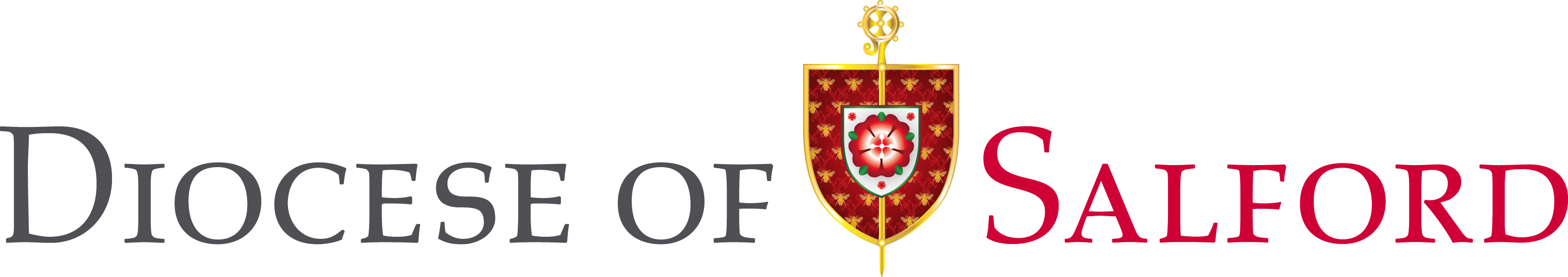 Newsletter for St Brendan, Harwood, St Columba, Tonge Moor& St John the Evangelist, Bromley Cross23rd November 2014 Our Lord Jesus Christ, King of the UniverseHe will take his seat on his throne of glory, and he will separate men one from anotherShepherd-King o’er mountain steep, homeward bring the wandering sheep. This hymn which we will probably sing today captures the readings perfectly: our King is not a cruel tyrant or despot, but a shepherd who loves his flock, who would (and did) give his life for them. Love for the flock means that he will have to judge them, separating the sheep from those who do not belong to him. Coming to the end of the Church’s year leads us to look to our final ending, the homecoming the hymn speaks of. The judgement of the end of time we do not view as a trial or a terror, but as a coming home: look back to the Isaiah reading on the 28th Sunday to see what a homecoming party is offered. All we do is put our lives in order, living just and holy lives, longing for the day of the Lord to come.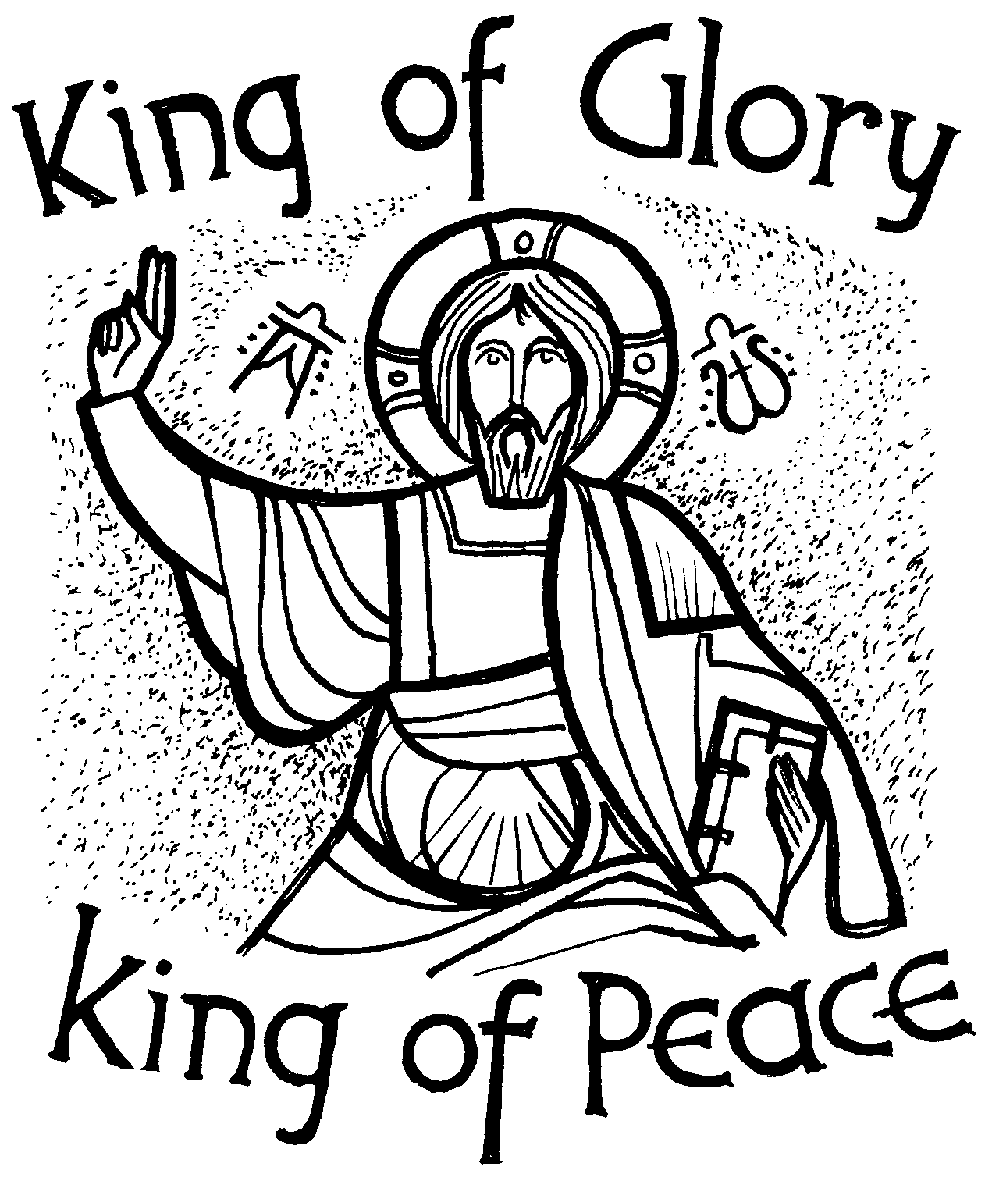 Congratulations: To Thomas George Davison who was baptised at St Brendan’s last Saturday. We pray that he and his family may continue to grow in faith.CARITAS: As we begin to make our preparations for Christmas, it is good to think about those in need, as we are doing locally through BRASS and Urban Outreach. Next weekend we will have a special collection for CARITAS Diocese of Salford which combines a number of care services for children, families and vulnerable people in our community.  This collection was deferred from earlier in the year. Please be as generous as you can be.Ebola: CAFOD, as part of the Disasters Emergency Committee, is appealing for donations to help combat the effects of the Ebola crisis. They are running an education programme about prevention, training people to assist with healthcare and providing food for communities that are cut off by this crisis or where people are unable to work. Rather than having a further special collection, our parish CAFOD group would welcome any private donations. Please put these in an envelope and hand it in when you come to church. ThanksCAFOD World Gifts: Have you ever thought of giving someone a chicken, a cow or a queen bee for Christmas? CAFOD World Gifts are alternative gifts that make a world of difference. They do something no pair of socks can, they change lives around the world. If you would like more information, please speak to a member of the CAFOD Group or visit www.cafod.org or pick up a catalogue.Cameo Group: Wednesday`s talk on the History of Barrow Bridge was great. Many of those who attended had memories they could add to Mike’s. A donation of £25 was given to Mike in aid of Christians against Poverty at St Peter`s, Halliwell. Cameo also made a donation of £200 towards the redecoration of the Harbour Room. Thank you to everyone! Event for 2015: Wednesday 14 January - Post Christmas Fun and Games. Details to follow.Harbour Room Book Club (SB): The next meeting is on Wednesday 26 November. (1.30-3pm) to discuss Fighting on the Home Front by Kate Adie. Refreshments and all welcome.Advent Evening of Recollection for Men: Tuesday, 25 November 2014, 7.30pm - 9.30pm. This will be a “mini-retreat” for men at St Mary’s Church, 86 Chorley New Road, Horwich BL6 5QJ led by Fr Peter Bristow from the Manchester Opus Dei Centre.. Further information from Robert Aston Tel. 01204 468896The Parish Quiz: Thank you to everyone who came along to the Quiz Night last Friday. It was a fantastic evening and lovely to see so many from each of our churches. Don’t forget, that coming up, there are going to be more opportunities for us to have a get together.  Gates [SB]: Parishioners are reminded that on weekdays during school term from 7.30am to 6pm approx, both the vehicle and pedestrian gates are to be left unlocked and open so that pedestrians can safely avoid using the vehicle entrance. Out of term times both gates should be closed and locked apart from when services are taking place.Church Cleaning (SJ): J Burton & H Bradbury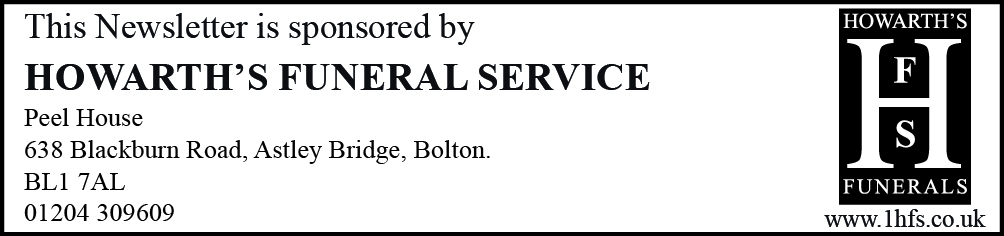 .Liturgy & Activities This WeekSunday Cycle A; Weekday Cycle 2; Divine Office Week 2Sunday Missal: page 514  Preface: page 523.Liturgy & Activities This WeekSunday Cycle A; Weekday Cycle 2; Divine Office Week 2Sunday Missal: page 514  Preface: page 523 Prayers PleaseSick: Gladys Hall, Kevan Dunleavy, Mary Leigh, Joan Coles, Isabelle Owen, Laura Shuttleworth, Tony Winstanley, Eunice Brierley, Cecilia Guest, Bernard Holder, Eileen Murphy, Kathleen Hopwood, Maureen Kennedy, Joan Pearce, Peter Cranmer, Anthony Axford, Pauline Bowling, Caroline Garside, Sarah Parkinson, Mary Long, Dylan Crosby, Pat Hall, Linda Southern, Mary Joan Tornai, Bernard Neyland and all who are sick or recovering from serious illness.Lately Dead: Liz Alderson, Irene Allen, Joy O’Sullivan, Margaret Parkinson, Joseph BryanAnniversaries: Sheila Mason, Graham Taylor, John Meagher, Francis Xaiver Price, Winifred Meagher, Len Wallwork, Florence & Louis Hodgkinson, Eva Sheridan, Terry & Nell O’Neill, Mary CoyneMass Intentions: Sheila Mason, Liz Alderson, Graham Taylor, John Meagher, Francis Xaiver Price, Winifred Meagher, Len Wallwork, Patrick Plunkett (Birthday Remebrance), Florence & Louis Hodgkinson, Majella Halstead (For a major operation), Eva Sheridan, Irene Allen, Terry & Nell O’NeillBishop John Arnold: Please keep our new bishop in your prayers over the coming weeks as he prepares to move to Salford and take up this new role in his ministry of service to the churchCycle of Prayer Part 6 (of 6):We pray especially for: the spread of the Gospel; the harvest; the fruits of human work & the reverent use of creation; justice and peace in the world; all victims of war; young people; prisoners & their familiesSunday9.15am Mass (SJ) - with Children’s Liturgy 10.15am Mass (SC) - with Children’s Liturgy 11.15am Mass (SB) - with Children’s Liturgy                                   A Special Day of Prayer for Young People          Prayers PleaseSick: Gladys Hall, Kevan Dunleavy, Mary Leigh, Joan Coles, Isabelle Owen, Laura Shuttleworth, Tony Winstanley, Eunice Brierley, Cecilia Guest, Bernard Holder, Eileen Murphy, Kathleen Hopwood, Maureen Kennedy, Joan Pearce, Peter Cranmer, Anthony Axford, Pauline Bowling, Caroline Garside, Sarah Parkinson, Mary Long, Dylan Crosby, Pat Hall, Linda Southern, Mary Joan Tornai, Bernard Neyland and all who are sick or recovering from serious illness.Lately Dead: Liz Alderson, Irene Allen, Joy O’Sullivan, Margaret Parkinson, Joseph BryanAnniversaries: Sheila Mason, Graham Taylor, John Meagher, Francis Xaiver Price, Winifred Meagher, Len Wallwork, Florence & Louis Hodgkinson, Eva Sheridan, Terry & Nell O’Neill, Mary CoyneMass Intentions: Sheila Mason, Liz Alderson, Graham Taylor, John Meagher, Francis Xaiver Price, Winifred Meagher, Len Wallwork, Patrick Plunkett (Birthday Remebrance), Florence & Louis Hodgkinson, Majella Halstead (For a major operation), Eva Sheridan, Irene Allen, Terry & Nell O’NeillBishop John Arnold: Please keep our new bishop in your prayers over the coming weeks as he prepares to move to Salford and take up this new role in his ministry of service to the churchCycle of Prayer Part 6 (of 6):We pray especially for: the spread of the Gospel; the harvest; the fruits of human work & the reverent use of creation; justice and peace in the world; all victims of war; young people; prisoners & their familiesMondaySt Andrew Dung-Lac9.30am Mass (SJ)7.45pm SVP (SJ)                                                    34th Week of Ordinary Time Prayers PleaseSick: Gladys Hall, Kevan Dunleavy, Mary Leigh, Joan Coles, Isabelle Owen, Laura Shuttleworth, Tony Winstanley, Eunice Brierley, Cecilia Guest, Bernard Holder, Eileen Murphy, Kathleen Hopwood, Maureen Kennedy, Joan Pearce, Peter Cranmer, Anthony Axford, Pauline Bowling, Caroline Garside, Sarah Parkinson, Mary Long, Dylan Crosby, Pat Hall, Linda Southern, Mary Joan Tornai, Bernard Neyland and all who are sick or recovering from serious illness.Lately Dead: Liz Alderson, Irene Allen, Joy O’Sullivan, Margaret Parkinson, Joseph BryanAnniversaries: Sheila Mason, Graham Taylor, John Meagher, Francis Xaiver Price, Winifred Meagher, Len Wallwork, Florence & Louis Hodgkinson, Eva Sheridan, Terry & Nell O’Neill, Mary CoyneMass Intentions: Sheila Mason, Liz Alderson, Graham Taylor, John Meagher, Francis Xaiver Price, Winifred Meagher, Len Wallwork, Patrick Plunkett (Birthday Remebrance), Florence & Louis Hodgkinson, Majella Halstead (For a major operation), Eva Sheridan, Irene Allen, Terry & Nell O’NeillBishop John Arnold: Please keep our new bishop in your prayers over the coming weeks as he prepares to move to Salford and take up this new role in his ministry of service to the churchCycle of Prayer Part 6 (of 6):We pray especially for: the spread of the Gospel; the harvest; the fruits of human work & the reverent use of creation; justice and peace in the world; all victims of war; young people; prisoners & their familiesTuesday7pm Mass (SB)7pm Passion for Bolton Prayer Meeting (Parish Church)7.30pm SVP (SB) Prayers PleaseSick: Gladys Hall, Kevan Dunleavy, Mary Leigh, Joan Coles, Isabelle Owen, Laura Shuttleworth, Tony Winstanley, Eunice Brierley, Cecilia Guest, Bernard Holder, Eileen Murphy, Kathleen Hopwood, Maureen Kennedy, Joan Pearce, Peter Cranmer, Anthony Axford, Pauline Bowling, Caroline Garside, Sarah Parkinson, Mary Long, Dylan Crosby, Pat Hall, Linda Southern, Mary Joan Tornai, Bernard Neyland and all who are sick or recovering from serious illness.Lately Dead: Liz Alderson, Irene Allen, Joy O’Sullivan, Margaret Parkinson, Joseph BryanAnniversaries: Sheila Mason, Graham Taylor, John Meagher, Francis Xaiver Price, Winifred Meagher, Len Wallwork, Florence & Louis Hodgkinson, Eva Sheridan, Terry & Nell O’Neill, Mary CoyneMass Intentions: Sheila Mason, Liz Alderson, Graham Taylor, John Meagher, Francis Xaiver Price, Winifred Meagher, Len Wallwork, Patrick Plunkett (Birthday Remebrance), Florence & Louis Hodgkinson, Majella Halstead (For a major operation), Eva Sheridan, Irene Allen, Terry & Nell O’NeillBishop John Arnold: Please keep our new bishop in your prayers over the coming weeks as he prepares to move to Salford and take up this new role in his ministry of service to the churchCycle of Prayer Part 6 (of 6):We pray especially for: the spread of the Gospel; the harvest; the fruits of human work & the reverent use of creation; justice and peace in the world; all victims of war; young people; prisoners & their familiesWednesday9.30am Mass (SJ) 1.30pm-3pm Harbour Room Book Club (SB) Prayers PleaseSick: Gladys Hall, Kevan Dunleavy, Mary Leigh, Joan Coles, Isabelle Owen, Laura Shuttleworth, Tony Winstanley, Eunice Brierley, Cecilia Guest, Bernard Holder, Eileen Murphy, Kathleen Hopwood, Maureen Kennedy, Joan Pearce, Peter Cranmer, Anthony Axford, Pauline Bowling, Caroline Garside, Sarah Parkinson, Mary Long, Dylan Crosby, Pat Hall, Linda Southern, Mary Joan Tornai, Bernard Neyland and all who are sick or recovering from serious illness.Lately Dead: Liz Alderson, Irene Allen, Joy O’Sullivan, Margaret Parkinson, Joseph BryanAnniversaries: Sheila Mason, Graham Taylor, John Meagher, Francis Xaiver Price, Winifred Meagher, Len Wallwork, Florence & Louis Hodgkinson, Eva Sheridan, Terry & Nell O’Neill, Mary CoyneMass Intentions: Sheila Mason, Liz Alderson, Graham Taylor, John Meagher, Francis Xaiver Price, Winifred Meagher, Len Wallwork, Patrick Plunkett (Birthday Remebrance), Florence & Louis Hodgkinson, Majella Halstead (For a major operation), Eva Sheridan, Irene Allen, Terry & Nell O’NeillBishop John Arnold: Please keep our new bishop in your prayers over the coming weeks as he prepares to move to Salford and take up this new role in his ministry of service to the churchCycle of Prayer Part 6 (of 6):We pray especially for: the spread of the Gospel; the harvest; the fruits of human work & the reverent use of creation; justice and peace in the world; all victims of war; young people; prisoners & their familiesThursday9.15am Mass (SB)  Prayers PleaseSick: Gladys Hall, Kevan Dunleavy, Mary Leigh, Joan Coles, Isabelle Owen, Laura Shuttleworth, Tony Winstanley, Eunice Brierley, Cecilia Guest, Bernard Holder, Eileen Murphy, Kathleen Hopwood, Maureen Kennedy, Joan Pearce, Peter Cranmer, Anthony Axford, Pauline Bowling, Caroline Garside, Sarah Parkinson, Mary Long, Dylan Crosby, Pat Hall, Linda Southern, Mary Joan Tornai, Bernard Neyland and all who are sick or recovering from serious illness.Lately Dead: Liz Alderson, Irene Allen, Joy O’Sullivan, Margaret Parkinson, Joseph BryanAnniversaries: Sheila Mason, Graham Taylor, John Meagher, Francis Xaiver Price, Winifred Meagher, Len Wallwork, Florence & Louis Hodgkinson, Eva Sheridan, Terry & Nell O’Neill, Mary CoyneMass Intentions: Sheila Mason, Liz Alderson, Graham Taylor, John Meagher, Francis Xaiver Price, Winifred Meagher, Len Wallwork, Patrick Plunkett (Birthday Remebrance), Florence & Louis Hodgkinson, Majella Halstead (For a major operation), Eva Sheridan, Irene Allen, Terry & Nell O’NeillBishop John Arnold: Please keep our new bishop in your prayers over the coming weeks as he prepares to move to Salford and take up this new role in his ministry of service to the churchCycle of Prayer Part 6 (of 6):We pray especially for: the spread of the Gospel; the harvest; the fruits of human work & the reverent use of creation; justice and peace in the world; all victims of war; young people; prisoners & their familiesFriday9.30am Mass (SJ)11.30am Funeral Service for Joseph Bryan (SC)  Prayers PleaseSick: Gladys Hall, Kevan Dunleavy, Mary Leigh, Joan Coles, Isabelle Owen, Laura Shuttleworth, Tony Winstanley, Eunice Brierley, Cecilia Guest, Bernard Holder, Eileen Murphy, Kathleen Hopwood, Maureen Kennedy, Joan Pearce, Peter Cranmer, Anthony Axford, Pauline Bowling, Caroline Garside, Sarah Parkinson, Mary Long, Dylan Crosby, Pat Hall, Linda Southern, Mary Joan Tornai, Bernard Neyland and all who are sick or recovering from serious illness.Lately Dead: Liz Alderson, Irene Allen, Joy O’Sullivan, Margaret Parkinson, Joseph BryanAnniversaries: Sheila Mason, Graham Taylor, John Meagher, Francis Xaiver Price, Winifred Meagher, Len Wallwork, Florence & Louis Hodgkinson, Eva Sheridan, Terry & Nell O’Neill, Mary CoyneMass Intentions: Sheila Mason, Liz Alderson, Graham Taylor, John Meagher, Francis Xaiver Price, Winifred Meagher, Len Wallwork, Patrick Plunkett (Birthday Remebrance), Florence & Louis Hodgkinson, Majella Halstead (For a major operation), Eva Sheridan, Irene Allen, Terry & Nell O’NeillBishop John Arnold: Please keep our new bishop in your prayers over the coming weeks as he prepares to move to Salford and take up this new role in his ministry of service to the churchCycle of Prayer Part 6 (of 6):We pray especially for: the spread of the Gospel; the harvest; the fruits of human work & the reverent use of creation; justice and peace in the world; all victims of war; young people; prisoners & their familiesSaturday11am Mass for the Deceased (SC)2pm Baptism (SJ)5pm Mass (SC)5.30pm-6pm Reconciliation (SJ)6.30pm Mass (SJ)     A Special collection for CARITAS Diocese  Prayers PleaseSick: Gladys Hall, Kevan Dunleavy, Mary Leigh, Joan Coles, Isabelle Owen, Laura Shuttleworth, Tony Winstanley, Eunice Brierley, Cecilia Guest, Bernard Holder, Eileen Murphy, Kathleen Hopwood, Maureen Kennedy, Joan Pearce, Peter Cranmer, Anthony Axford, Pauline Bowling, Caroline Garside, Sarah Parkinson, Mary Long, Dylan Crosby, Pat Hall, Linda Southern, Mary Joan Tornai, Bernard Neyland and all who are sick or recovering from serious illness.Lately Dead: Liz Alderson, Irene Allen, Joy O’Sullivan, Margaret Parkinson, Joseph BryanAnniversaries: Sheila Mason, Graham Taylor, John Meagher, Francis Xaiver Price, Winifred Meagher, Len Wallwork, Florence & Louis Hodgkinson, Eva Sheridan, Terry & Nell O’Neill, Mary CoyneMass Intentions: Sheila Mason, Liz Alderson, Graham Taylor, John Meagher, Francis Xaiver Price, Winifred Meagher, Len Wallwork, Patrick Plunkett (Birthday Remebrance), Florence & Louis Hodgkinson, Majella Halstead (For a major operation), Eva Sheridan, Irene Allen, Terry & Nell O’NeillBishop John Arnold: Please keep our new bishop in your prayers over the coming weeks as he prepares to move to Salford and take up this new role in his ministry of service to the churchCycle of Prayer Part 6 (of 6):We pray especially for: the spread of the Gospel; the harvest; the fruits of human work & the reverent use of creation; justice and peace in the world; all victims of war; young people; prisoners & their familiesNext SundaySt Andrew, Patron of Scotland9.15am Mass (SJ) - with Children’s Liturgy           of  Salford10.15am Mass (SC) - with Children’s Liturgy   11.15am Mass (SB) - with Children’s Liturgy 2pm Baptism (SC)                                     First Sunday of Advent Prayers PleaseSick: Gladys Hall, Kevan Dunleavy, Mary Leigh, Joan Coles, Isabelle Owen, Laura Shuttleworth, Tony Winstanley, Eunice Brierley, Cecilia Guest, Bernard Holder, Eileen Murphy, Kathleen Hopwood, Maureen Kennedy, Joan Pearce, Peter Cranmer, Anthony Axford, Pauline Bowling, Caroline Garside, Sarah Parkinson, Mary Long, Dylan Crosby, Pat Hall, Linda Southern, Mary Joan Tornai, Bernard Neyland and all who are sick or recovering from serious illness.Lately Dead: Liz Alderson, Irene Allen, Joy O’Sullivan, Margaret Parkinson, Joseph BryanAnniversaries: Sheila Mason, Graham Taylor, John Meagher, Francis Xaiver Price, Winifred Meagher, Len Wallwork, Florence & Louis Hodgkinson, Eva Sheridan, Terry & Nell O’Neill, Mary CoyneMass Intentions: Sheila Mason, Liz Alderson, Graham Taylor, John Meagher, Francis Xaiver Price, Winifred Meagher, Len Wallwork, Patrick Plunkett (Birthday Remebrance), Florence & Louis Hodgkinson, Majella Halstead (For a major operation), Eva Sheridan, Irene Allen, Terry & Nell O’NeillBishop John Arnold: Please keep our new bishop in your prayers over the coming weeks as he prepares to move to Salford and take up this new role in his ministry of service to the churchCycle of Prayer Part 6 (of 6):We pray especially for: the spread of the Gospel; the harvest; the fruits of human work & the reverent use of creation; justice and peace in the world; all victims of war; young people; prisoners & their familiesCollections & Donations: All cheques (even for special collections) should be made payable to St Brendan’s, St Columba’s or St John’s as appropriate.Mass Intentions: Cheques should be made payable to St John’sGift Aid: If you are a tax-payer, the parish can claim back the tax you have paid on any donations you make if you simply sign a Gift Aid form once. Please ask. ThanksCollections & Donations: All cheques (even for special collections) should be made payable to St Brendan’s, St Columba’s or St John’s as appropriate.Mass Intentions: Cheques should be made payable to St John’sGift Aid: If you are a tax-payer, the parish can claim back the tax you have paid on any donations you make if you simply sign a Gift Aid form once. Please ask. ThanksCollections & Donations: All cheques (even for special collections) should be made payable to St Brendan’s, St Columba’s or St John’s as appropriate.Mass Intentions: Cheques should be made payable to St John’sGift Aid: If you are a tax-payer, the parish can claim back the tax you have paid on any donations you make if you simply sign a Gift Aid form once. Please ask. Thanks